Број: 141-14-O/5Дана: 26.06.2014.ПРЕДМЕТ: ИЗМЕНА КОНКУРСНЕ ДОКУМЕНТАЦИЈЕ141-14-О - набавка хемикалија за потребе Клиничког центра ВојводинеУ конкурсној документацији 141-14-О - набавка хемикалија за потребе Клиничког центра Војводине на страници 22/37 у тачки 7 – Разрада критеријума промењени су пондери за критеријуме, тако уместо:  цена до 55 пондера, а квалитет до 45,  треба дабуде : цена до 70 пондера, а квалитет до 30 пондера. Код ставке 2 – Квалитет, до промене је дошло у траженим сертификатима. Поред поседовања и примене стандарда ISO 9001 и поседовања уговора о заступању или овлашћење за заступање овлашћеног заступника (доказ – приложити фотокопију уговора или овлашћења), тражено је Поседовање и примена стандарда квалитета ISO 13485 као и производ са неком другом ознаком квалитета уколико производ не поседује неки од претходна два наведена стандарда квалитета. Наведено се мења и у ставци 2 – Квалитет траже се следећи сертификати: - Поседовање и примена стандарда квалитета ISO 9001 понуђача.........................15 пондера- Поседовање уговора о заступању или овлашћење за заступање овлашћеног заступника (доказ – приложити фотокопију уговора или овлашћења)......................................15 пондера С поштовањем, Комисија за јавну набавку 141-14-О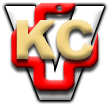 KLINIČKI CENTAR VOJVODINE21000 , Hajduk Veljkova 1, Vojvodina, Srbijatelefonska centrala: +381 21/484 3 484www.kcv.rs, e-mail: uprava@kcv.rs